Наказ «Наведение санитарного порядка в районе ул. Мелзавод-2. Провести мероприятия экологического контроля за деятельностью ООО «БКСМ ул. Студенческая, 1)»Поступил во время предвыборной кампании в сентябре 2018 года от жителей избирательного округа №19 Белгорода Певзнеру Роману Яковлевичу.Исполнен в 2019 году.Предельно допустимых промышленных выбросов не выявлено. Проведены мероприятия по наведению санитарного порядка на территории ул. Мелзавод-2.  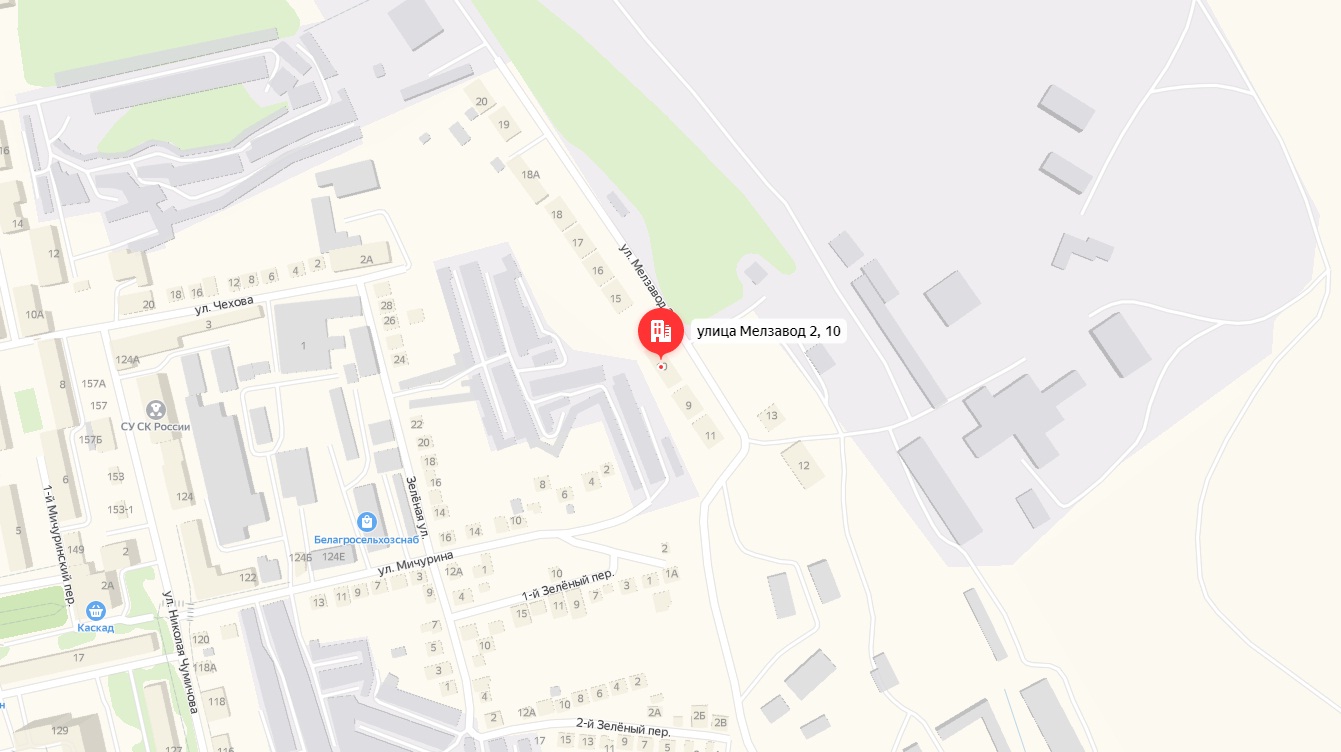 